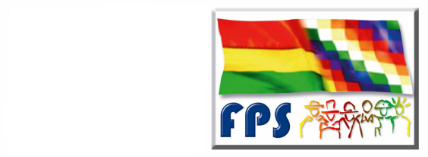 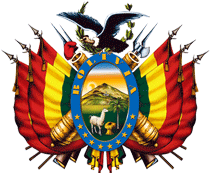 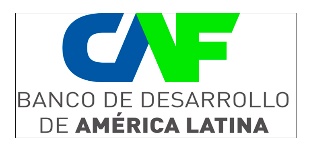 CONVOCATORIAFONDO NACIONAL DE INVERSIÓN PRODUCTIVA Y SOCIALSe convoca públicamente a presentar su postulación para el proceso detallado a continuación:Se convoca públicamente a presentar su postulación para el proceso detallado a continuación:Se convoca públicamente a presentar su postulación para el proceso detallado a continuación:Se convoca públicamente a presentar su postulación para el proceso detallado a continuación:Se convoca públicamente a presentar su postulación para el proceso detallado a continuación:Se convoca públicamente a presentar su postulación para el proceso detallado a continuación:Se convoca públicamente a presentar su postulación para el proceso detallado a continuación:Se convoca públicamente a presentar su postulación para el proceso detallado a continuación:Se convoca públicamente a presentar su postulación para el proceso detallado a continuación:Se convoca públicamente a presentar su postulación para el proceso detallado a continuación:Se convoca públicamente a presentar su postulación para el proceso detallado a continuación:Se convoca públicamente a presentar su postulación para el proceso detallado a continuación:Se convoca públicamente a presentar su postulación para el proceso detallado a continuación:Se convoca públicamente a presentar su postulación para el proceso detallado a continuación:Se convoca públicamente a presentar su postulación para el proceso detallado a continuación:Se convoca públicamente a presentar su postulación para el proceso detallado a continuación:Se convoca públicamente a presentar su postulación para el proceso detallado a continuación:Se convoca públicamente a presentar su postulación para el proceso detallado a continuación:Se convoca públicamente a presentar su postulación para el proceso detallado a continuación:Se convoca públicamente a presentar su postulación para el proceso detallado a continuación:Se convoca públicamente a presentar su postulación para el proceso detallado a continuación:Se convoca públicamente a presentar su postulación para el proceso detallado a continuación:Se convoca públicamente a presentar su postulación para el proceso detallado a continuación:Se convoca públicamente a presentar su postulación para el proceso detallado a continuación:Se convoca públicamente a presentar su postulación para el proceso detallado a continuación:Nombre de la Entidad:FONDO NACIONAL DE INVERSIÓN PRODUCTIVA Y SOCIALFONDO NACIONAL DE INVERSIÓN PRODUCTIVA Y SOCIALFONDO NACIONAL DE INVERSIÓN PRODUCTIVA Y SOCIALFONDO NACIONAL DE INVERSIÓN PRODUCTIVA Y SOCIALFONDO NACIONAL DE INVERSIÓN PRODUCTIVA Y SOCIALFONDO NACIONAL DE INVERSIÓN PRODUCTIVA Y SOCIALFONDO NACIONAL DE INVERSIÓN PRODUCTIVA Y SOCIALFONDO NACIONAL DE INVERSIÓN PRODUCTIVA Y SOCIALFONDO NACIONAL DE INVERSIÓN PRODUCTIVA Y SOCIALFONDO NACIONAL DE INVERSIÓN PRODUCTIVA Y SOCIALFONDO NACIONAL DE INVERSIÓN PRODUCTIVA Y SOCIALFONDO NACIONAL DE INVERSIÓN PRODUCTIVA Y SOCIALFONDO NACIONAL DE INVERSIÓN PRODUCTIVA Y SOCIALFONDO NACIONAL DE INVERSIÓN PRODUCTIVA Y SOCIALFONDO NACIONAL DE INVERSIÓN PRODUCTIVA Y SOCIALFONDO NACIONAL DE INVERSIÓN PRODUCTIVA Y SOCIALFONDO NACIONAL DE INVERSIÓN PRODUCTIVA Y SOCIALFONDO NACIONAL DE INVERSIÓN PRODUCTIVA Y SOCIALFONDO NACIONAL DE INVERSIÓN PRODUCTIVA Y SOCIALFONDO NACIONAL DE INVERSIÓN PRODUCTIVA Y SOCIALOficina Departamental de:SANTA CRUZSANTA CRUZSANTA CRUZSANTA CRUZSANTA CRUZSANTA CRUZSANTA CRUZSANTA CRUZSANTA CRUZSANTA CRUZSANTA CRUZSANTA CRUZSANTA CRUZSANTA CRUZSANTA CRUZSANTA CRUZSANTA CRUZSANTA CRUZSANTA CRUZSANTA CRUZPrograma:MIAGUA(Aprobado mediante Decreto Supremo Nº 0831)MIAGUA(Aprobado mediante Decreto Supremo Nº 0831)MIAGUA(Aprobado mediante Decreto Supremo Nº 0831)MIAGUA(Aprobado mediante Decreto Supremo Nº 0831)MIAGUA(Aprobado mediante Decreto Supremo Nº 0831)MIAGUA(Aprobado mediante Decreto Supremo Nº 0831)MIAGUA(Aprobado mediante Decreto Supremo Nº 0831)MIAGUA(Aprobado mediante Decreto Supremo Nº 0831)MIAGUA(Aprobado mediante Decreto Supremo Nº 0831)MIAGUA(Aprobado mediante Decreto Supremo Nº 0831)MIAGUA(Aprobado mediante Decreto Supremo Nº 0831)MIAGUA(Aprobado mediante Decreto Supremo Nº 0831)MIAGUA(Aprobado mediante Decreto Supremo Nº 0831)MIAGUA(Aprobado mediante Decreto Supremo Nº 0831)MIAGUA(Aprobado mediante Decreto Supremo Nº 0831)MIAGUA(Aprobado mediante Decreto Supremo Nº 0831)MIAGUA(Aprobado mediante Decreto Supremo Nº 0831)MIAGUA(Aprobado mediante Decreto Supremo Nº 0831)MIAGUA(Aprobado mediante Decreto Supremo Nº 0831)MIAGUA(Aprobado mediante Decreto Supremo Nº 0831)Modalidad de Contratación:Directa(Establecida en el parágrafo II, Artículo 3 del Decreto Supremo Nº 0831)Directa(Establecida en el parágrafo II, Artículo 3 del Decreto Supremo Nº 0831)Directa(Establecida en el parágrafo II, Artículo 3 del Decreto Supremo Nº 0831)Directa(Establecida en el parágrafo II, Artículo 3 del Decreto Supremo Nº 0831)Directa(Establecida en el parágrafo II, Artículo 3 del Decreto Supremo Nº 0831)Directa(Establecida en el parágrafo II, Artículo 3 del Decreto Supremo Nº 0831)Directa(Establecida en el parágrafo II, Artículo 3 del Decreto Supremo Nº 0831)Directa(Establecida en el parágrafo II, Artículo 3 del Decreto Supremo Nº 0831)Directa(Establecida en el parágrafo II, Artículo 3 del Decreto Supremo Nº 0831)Directa(Establecida en el parágrafo II, Artículo 3 del Decreto Supremo Nº 0831)Directa(Establecida en el parágrafo II, Artículo 3 del Decreto Supremo Nº 0831)Directa(Establecida en el parágrafo II, Artículo 3 del Decreto Supremo Nº 0831)Directa(Establecida en el parágrafo II, Artículo 3 del Decreto Supremo Nº 0831)Directa(Establecida en el parágrafo II, Artículo 3 del Decreto Supremo Nº 0831)Directa(Establecida en el parágrafo II, Artículo 3 del Decreto Supremo Nº 0831)Directa(Establecida en el parágrafo II, Artículo 3 del Decreto Supremo Nº 0831)Directa(Establecida en el parágrafo II, Artículo 3 del Decreto Supremo Nº 0831)Directa(Establecida en el parágrafo II, Artículo 3 del Decreto Supremo Nº 0831)Directa(Establecida en el parágrafo II, Artículo 3 del Decreto Supremo Nº 0831)Directa(Establecida en el parágrafo II, Artículo 3 del Decreto Supremo Nº 0831)Componente:Desarrollo Comunitario y Fortalecimiento InstitucionalDesarrollo Comunitario y Fortalecimiento InstitucionalDesarrollo Comunitario y Fortalecimiento InstitucionalDesarrollo Comunitario y Fortalecimiento InstitucionalDesarrollo Comunitario y Fortalecimiento InstitucionalDesarrollo Comunitario y Fortalecimiento InstitucionalDesarrollo Comunitario y Fortalecimiento InstitucionalDesarrollo Comunitario y Fortalecimiento InstitucionalDesarrollo Comunitario y Fortalecimiento InstitucionalDesarrollo Comunitario y Fortalecimiento InstitucionalDesarrollo Comunitario y Fortalecimiento InstitucionalDesarrollo Comunitario y Fortalecimiento InstitucionalDesarrollo Comunitario y Fortalecimiento InstitucionalDesarrollo Comunitario y Fortalecimiento InstitucionalDesarrollo Comunitario y Fortalecimiento InstitucionalDesarrollo Comunitario y Fortalecimiento InstitucionalDesarrollo Comunitario y Fortalecimiento InstitucionalDesarrollo Comunitario y Fortalecimiento InstitucionalDesarrollo Comunitario y Fortalecimiento InstitucionalDesarrollo Comunitario y Fortalecimiento InstitucionalProponentes elegibles:Las personas naturales con capacidad de contratarLas personas naturales con capacidad de contratarLas personas naturales con capacidad de contratarLas personas naturales con capacidad de contratarLas personas naturales con capacidad de contratarLas personas naturales con capacidad de contratarLas personas naturales con capacidad de contratarLas personas naturales con capacidad de contratarLas personas naturales con capacidad de contratarLas personas naturales con capacidad de contratarLas personas naturales con capacidad de contratarLas personas naturales con capacidad de contratarLas personas naturales con capacidad de contratarLas personas naturales con capacidad de contratarLas personas naturales con capacidad de contratarLas personas naturales con capacidad de contratarLas personas naturales con capacidad de contratarLas personas naturales con capacidad de contratarLas personas naturales con capacidad de contratarLas personas naturales con capacidad de contratarCódigo del Proyecto:CÓDIGO DE PROYECTOCÓDIGO DE PROYECTOCÓDIGO DE PROYECTOCÓDIGO DE PROYECTOCÓDIGO DE PROYECTOCÓDIGO DE PROYECTOCÓDIGO DE PROYECTOCÓDIGO DE PROYECTOCÓDIGO DE PROYECTOCÓDIGO DE PROYECTOCÓDIGO DE PROYECTONOMBRE DEL PROYECTONOMBRE DEL PROYECTONOMBRE DEL PROYECTONOMBRE DEL PROYECTONOMBRE DEL PROYECTONOMBRE DEL PROYECTONOMBRE DEL PROYECTONOMBRE DEL PROYECTONOMBRE DEL PROYECTOCódigo del Proyecto:FPS-07-00005082FPS-07-00005082FPS-07-00005082FPS-07-00005082FPS-07-00005082FPS-07-00005082FPS-07-00005082FPS-07-00005082FPS-07-00005082FPS-07-00005082FPS-07-00005082CONST. SIST. AGUA POTABLE COM. SAN PABLO (SAN ANTONIO DE LOMERIO (2-2))CONST. SIST. AGUA POTABLE COM. SAN PABLO (SAN ANTONIO DE LOMERIO (2-2))CONST. SIST. AGUA POTABLE COM. SAN PABLO (SAN ANTONIO DE LOMERIO (2-2))CONST. SIST. AGUA POTABLE COM. SAN PABLO (SAN ANTONIO DE LOMERIO (2-2))CONST. SIST. AGUA POTABLE COM. SAN PABLO (SAN ANTONIO DE LOMERIO (2-2))CONST. SIST. AGUA POTABLE COM. SAN PABLO (SAN ANTONIO DE LOMERIO (2-2))CONST. SIST. AGUA POTABLE COM. SAN PABLO (SAN ANTONIO DE LOMERIO (2-2))CONST. SIST. AGUA POTABLE COM. SAN PABLO (SAN ANTONIO DE LOMERIO (2-2))CONST. SIST. AGUA POTABLE COM. SAN PABLO (SAN ANTONIO DE LOMERIO (2-2))Nombre de la consultoría:DESCOM-FI CONST. SIST. AGUA POTABLE COM. SAN PABLO (SAN ANTONIO DE LOMERIO (2-2))DESCOM-FI CONST. SIST. AGUA POTABLE COM. SAN PABLO (SAN ANTONIO DE LOMERIO (2-2))DESCOM-FI CONST. SIST. AGUA POTABLE COM. SAN PABLO (SAN ANTONIO DE LOMERIO (2-2))DESCOM-FI CONST. SIST. AGUA POTABLE COM. SAN PABLO (SAN ANTONIO DE LOMERIO (2-2))DESCOM-FI CONST. SIST. AGUA POTABLE COM. SAN PABLO (SAN ANTONIO DE LOMERIO (2-2))DESCOM-FI CONST. SIST. AGUA POTABLE COM. SAN PABLO (SAN ANTONIO DE LOMERIO (2-2))DESCOM-FI CONST. SIST. AGUA POTABLE COM. SAN PABLO (SAN ANTONIO DE LOMERIO (2-2))DESCOM-FI CONST. SIST. AGUA POTABLE COM. SAN PABLO (SAN ANTONIO DE LOMERIO (2-2))DESCOM-FI CONST. SIST. AGUA POTABLE COM. SAN PABLO (SAN ANTONIO DE LOMERIO (2-2))DESCOM-FI CONST. SIST. AGUA POTABLE COM. SAN PABLO (SAN ANTONIO DE LOMERIO (2-2))DESCOM-FI CONST. SIST. AGUA POTABLE COM. SAN PABLO (SAN ANTONIO DE LOMERIO (2-2))DESCOM-FI CONST. SIST. AGUA POTABLE COM. SAN PABLO (SAN ANTONIO DE LOMERIO (2-2))DESCOM-FI CONST. SIST. AGUA POTABLE COM. SAN PABLO (SAN ANTONIO DE LOMERIO (2-2))DESCOM-FI CONST. SIST. AGUA POTABLE COM. SAN PABLO (SAN ANTONIO DE LOMERIO (2-2))DESCOM-FI CONST. SIST. AGUA POTABLE COM. SAN PABLO (SAN ANTONIO DE LOMERIO (2-2))DESCOM-FI CONST. SIST. AGUA POTABLE COM. SAN PABLO (SAN ANTONIO DE LOMERIO (2-2))DESCOM-FI CONST. SIST. AGUA POTABLE COM. SAN PABLO (SAN ANTONIO DE LOMERIO (2-2))DESCOM-FI CONST. SIST. AGUA POTABLE COM. SAN PABLO (SAN ANTONIO DE LOMERIO (2-2))DESCOM-FI CONST. SIST. AGUA POTABLE COM. SAN PABLO (SAN ANTONIO DE LOMERIO (2-2))DESCOM-FI CONST. SIST. AGUA POTABLE COM. SAN PABLO (SAN ANTONIO DE LOMERIO (2-2))Forma de adjudicación:TotalTotalTotalTotalTotalTotalTotalTotalTotalTotalTotalTotalTotalTotalTotalTotalTotalTotalTotalTotalMétodo de Selección y Adjudicación:Presupuesto FijoPresupuesto FijoPresupuesto FijoPresupuesto FijoPresupuesto FijoPresupuesto FijoPresupuesto FijoPresupuesto FijoPresupuesto FijoPresupuesto FijoPresupuesto FijoPresupuesto FijoPresupuesto FijoPresupuesto FijoPresupuesto FijoPresupuesto FijoPresupuesto FijoPresupuesto FijoPresupuesto FijoPresupuesto FijoPresupuesto:Bs. 68.000,00  (Sesenta y Ocho Mil 00/100 Bolivianos)Bs. 68.000,00  (Sesenta y Ocho Mil 00/100 Bolivianos)Bs. 68.000,00  (Sesenta y Ocho Mil 00/100 Bolivianos)Bs. 68.000,00  (Sesenta y Ocho Mil 00/100 Bolivianos)Bs. 68.000,00  (Sesenta y Ocho Mil 00/100 Bolivianos)Bs. 68.000,00  (Sesenta y Ocho Mil 00/100 Bolivianos)Bs. 68.000,00  (Sesenta y Ocho Mil 00/100 Bolivianos)Bs. 68.000,00  (Sesenta y Ocho Mil 00/100 Bolivianos)Bs. 68.000,00  (Sesenta y Ocho Mil 00/100 Bolivianos)Bs. 68.000,00  (Sesenta y Ocho Mil 00/100 Bolivianos)Bs. 68.000,00  (Sesenta y Ocho Mil 00/100 Bolivianos)Bs. 68.000,00  (Sesenta y Ocho Mil 00/100 Bolivianos)Bs. 68.000,00  (Sesenta y Ocho Mil 00/100 Bolivianos)Bs. 68.000,00  (Sesenta y Ocho Mil 00/100 Bolivianos)Bs. 68.000,00  (Sesenta y Ocho Mil 00/100 Bolivianos)Bs. 68.000,00  (Sesenta y Ocho Mil 00/100 Bolivianos)Bs. 68.000,00  (Sesenta y Ocho Mil 00/100 Bolivianos)Bs. 68.000,00  (Sesenta y Ocho Mil 00/100 Bolivianos)Bs. 68.000,00  (Sesenta y Ocho Mil 00/100 Bolivianos)Plazo:270 días calendario270 días calendario270 días calendario270 días calendario270 días calendario270 días calendario270 días calendario270 días calendario270 días calendario270 días calendario270 días calendario270 días calendario270 días calendario270 días calendario270 días calendario270 días calendario270 días calendario270 días calendario270 días calendarioLos interesados podrán recabar el Documento Base de Contratación (DBC) en el sitio Web del SICOES y obtener información de la entidad convocante, de acuerdo con los siguientes datos:Los interesados podrán recabar el Documento Base de Contratación (DBC) en el sitio Web del SICOES y obtener información de la entidad convocante, de acuerdo con los siguientes datos:Los interesados podrán recabar el Documento Base de Contratación (DBC) en el sitio Web del SICOES y obtener información de la entidad convocante, de acuerdo con los siguientes datos:Los interesados podrán recabar el Documento Base de Contratación (DBC) en el sitio Web del SICOES y obtener información de la entidad convocante, de acuerdo con los siguientes datos:Los interesados podrán recabar el Documento Base de Contratación (DBC) en el sitio Web del SICOES y obtener información de la entidad convocante, de acuerdo con los siguientes datos:Los interesados podrán recabar el Documento Base de Contratación (DBC) en el sitio Web del SICOES y obtener información de la entidad convocante, de acuerdo con los siguientes datos:Los interesados podrán recabar el Documento Base de Contratación (DBC) en el sitio Web del SICOES y obtener información de la entidad convocante, de acuerdo con los siguientes datos:Los interesados podrán recabar el Documento Base de Contratación (DBC) en el sitio Web del SICOES y obtener información de la entidad convocante, de acuerdo con los siguientes datos:Los interesados podrán recabar el Documento Base de Contratación (DBC) en el sitio Web del SICOES y obtener información de la entidad convocante, de acuerdo con los siguientes datos:Los interesados podrán recabar el Documento Base de Contratación (DBC) en el sitio Web del SICOES y obtener información de la entidad convocante, de acuerdo con los siguientes datos:Los interesados podrán recabar el Documento Base de Contratación (DBC) en el sitio Web del SICOES y obtener información de la entidad convocante, de acuerdo con los siguientes datos:Los interesados podrán recabar el Documento Base de Contratación (DBC) en el sitio Web del SICOES y obtener información de la entidad convocante, de acuerdo con los siguientes datos:Los interesados podrán recabar el Documento Base de Contratación (DBC) en el sitio Web del SICOES y obtener información de la entidad convocante, de acuerdo con los siguientes datos:Los interesados podrán recabar el Documento Base de Contratación (DBC) en el sitio Web del SICOES y obtener información de la entidad convocante, de acuerdo con los siguientes datos:Los interesados podrán recabar el Documento Base de Contratación (DBC) en el sitio Web del SICOES y obtener información de la entidad convocante, de acuerdo con los siguientes datos:Los interesados podrán recabar el Documento Base de Contratación (DBC) en el sitio Web del SICOES y obtener información de la entidad convocante, de acuerdo con los siguientes datos:Los interesados podrán recabar el Documento Base de Contratación (DBC) en el sitio Web del SICOES y obtener información de la entidad convocante, de acuerdo con los siguientes datos:Los interesados podrán recabar el Documento Base de Contratación (DBC) en el sitio Web del SICOES y obtener información de la entidad convocante, de acuerdo con los siguientes datos:Los interesados podrán recabar el Documento Base de Contratación (DBC) en el sitio Web del SICOES y obtener información de la entidad convocante, de acuerdo con los siguientes datos:Los interesados podrán recabar el Documento Base de Contratación (DBC) en el sitio Web del SICOES y obtener información de la entidad convocante, de acuerdo con los siguientes datos:Los interesados podrán recabar el Documento Base de Contratación (DBC) en el sitio Web del SICOES y obtener información de la entidad convocante, de acuerdo con los siguientes datos:Los interesados podrán recabar el Documento Base de Contratación (DBC) en el sitio Web del SICOES y obtener información de la entidad convocante, de acuerdo con los siguientes datos:Los interesados podrán recabar el Documento Base de Contratación (DBC) en el sitio Web del SICOES y obtener información de la entidad convocante, de acuerdo con los siguientes datos:Los interesados podrán recabar el Documento Base de Contratación (DBC) en el sitio Web del SICOES y obtener información de la entidad convocante, de acuerdo con los siguientes datos:Los interesados podrán recabar el Documento Base de Contratación (DBC) en el sitio Web del SICOES y obtener información de la entidad convocante, de acuerdo con los siguientes datos:Horario de atención en la Entidad:::08:00 – 16:0008:00 – 16:0008:00 – 16:0008:00 – 16:0008:00 – 16:0008:00 – 16:0008:00 – 16:0008:00 – 16:0008:00 – 16:0008:00 – 16:0008:00 – 16:0008:00 – 16:0008:00 – 16:0008:00 – 16:00Nombre CompletoNombre CompletoNombre CompletoNombre CompletoNombre CompletoNombre CompletoCargoCargoCargoCargoCargoCargoCargoCargoCargoDependenciaEncargado de atender consultas:::Lic. Jazmin Gomez EspadaLic. Jazmin Gomez EspadaLic. Jazmin Gomez EspadaLic. Jazmin Gomez EspadaLic. Jazmin Gomez EspadaLic. Jazmin Gomez EspadaProfesional SocialProfesional SocialProfesional SocialProfesional SocialProfesional SocialProfesional SocialProfesional SocialProfesional SocialProfesional SocialJefatura Unidad TécnicaTeléfono:::33550953355095335509533550953355095335509533550953355095Fax:::33550933355093335509333550933355093335509333550933355093Correo Electrónico para consultas:::adquisicionesscz@fps.gob.boadquisicionesscz@fps.gob.boadquisicionesscz@fps.gob.boadquisicionesscz@fps.gob.boadquisicionesscz@fps.gob.boadquisicionesscz@fps.gob.boadquisicionesscz@fps.gob.boadquisicionesscz@fps.gob.boadquisicionesscz@fps.gob.boadquisicionesscz@fps.gob.boadquisicionesscz@fps.gob.boadquisicionesscz@fps.gob.boadquisicionesscz@fps.gob.boadquisicionesscz@fps.gob.boadquisicionesscz@fps.gob.boadquisicionesscz@fps.gob.boadquisicionesscz@fps.gob.boadquisicionesscz@fps.gob.boLos Plazos son los siguientes:Los Plazos son los siguientes:Los Plazos son los siguientes:Los Plazos son los siguientes:Los Plazos son los siguientes:Los Plazos son los siguientes:Los Plazos son los siguientes:Los Plazos son los siguientes:Los Plazos son los siguientes:Los Plazos son los siguientes:Los Plazos son los siguientes:Los Plazos son los siguientes:Los Plazos son los siguientes:Los Plazos son los siguientes:Los Plazos son los siguientes:Los Plazos son los siguientes:Los Plazos son los siguientes:Los Plazos son los siguientes:Los Plazos son los siguientes:Los Plazos son los siguientes:Los Plazos son los siguientes:Los Plazos son los siguientes:Los Plazos son los siguientes:Los Plazos son los siguientes:Los Plazos son los siguientes:DíaMesAñoAñoAñoAñoAñoHoraHoraMinDirecciónDirecciónDirecciónPresentación de Postulaciones hasta el::21082020202020202020141400CALLE PROLONGACION BENI Nº20 EDIFICIO CASANOVAS PISO 8CALLE PROLONGACION BENI Nº20 EDIFICIO CASANOVAS PISO 8CALLE PROLONGACION BENI Nº20 EDIFICIO CASANOVAS PISO 8Acto de Apertura de Postulaciones::21082020202020202020141430CALLE PROLONGACION BENI Nº20 EDIFICIO CASANOVA PISO 8. TAMBIEN DIFUNDIDO VÍA PÁGINA FACEBOOK DEL FPS https://www.facebook.com/FPS-Santa-Cruz-232616347661572CALLE PROLONGACION BENI Nº20 EDIFICIO CASANOVA PISO 8. TAMBIEN DIFUNDIDO VÍA PÁGINA FACEBOOK DEL FPS https://www.facebook.com/FPS-Santa-Cruz-232616347661572CALLE PROLONGACION BENI Nº20 EDIFICIO CASANOVA PISO 8. TAMBIEN DIFUNDIDO VÍA PÁGINA FACEBOOK DEL FPS https://www.facebook.com/FPS-Santa-Cruz-232616347661572